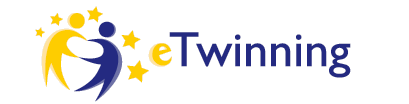 ADE - AED: All Differently Equal - All Equally DifferentDescrizione del progettoIl principale obiettivo del progetto è promuovere la conoscenza e il rispetto della diversità tra nazioni (cibo, religione, cultura, lingua…) Ogni nazione condividerà con le altre musica tradizionale, ricette di cucina e informazioni locali: geografia, usi e costumi.PartnerItalia, Portogallo, Polonia, UcrainaLinguaIngleseMaterieInglese, Informatica, Cittadinanza, GeografiaStrumentiTwinSpace pubblico, email, forum,chat, videos, websites,Skype, Google.doc, Tagul, Isuu, Padlet, Stepmap, Tripline, VokiEtà degli studentiDa 9 a 15Obiettivi1. Promuovere l’inclusione di tutti gli alunni.2. Scoprire abitudini giornaliere, tradizioni, cultura di studenti di nazioni diverse con un reale interesse e grande motivazione.3. Migliorare le abilità linguistiche creando un reale bisogno di comunicare.4. Socializzare creando amicizie internazionali.5. Migliorare le competenze digitali usando varie apps e tools.6. Esercitare una cittadinanza attiva oltre le barriere nazionali.7. Promuovere la creatività degli studenti.8. Migliorare le competenze sociali e civiche.9. Migliorare l’interesse nelle lingue e culture straniere.10. Promuovere comportamenti positivi.Procedura di lavoro1. Presentazione di tutti i partner (nazioni, città, scuole)2. Creazione di un logo 3. Creazione di un angolo eTwinning in ogni classe (mappa con le nazioni coinvolte)4. Creazione di una busta da spedire ai partner con:a. foto dalla cittàb. cartolinac. foto della classed. ricetta5.Dopo la ricezione della busta:a. aggiungere la cartolina e le foto nell’angolo eTwinningb. cucinare le ricettec. condividere il lavoro sul TwinSpace6. Videoconferenze tra partner7. Creazione di una storia collaborativa8. Creazione della nostra definizione di diversità: worcloud9. Valutazione finale da parte degli studentiGli alunni lavoreranno anche in gruppi misti tra diverse nazioni.Il progetto si svolgerà da metà novembre fino a inizio giugno.Risultati attesiRisultati tangibili• Angolo eTwinning a scuola• Ricette di nazioni straniere• Conoscenza di usi e costumi di nazioni coinvolte. TwinSpace pubblico. Disseminazione nei siti web delle scuoleRisultati non tangibili• Maggiore accettazione delle differenze• Maggiore autostima• Miglioramento di tutte le competenze.